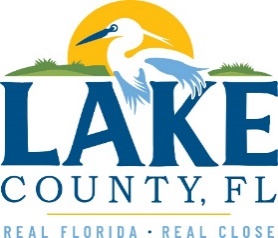 Office of Procurement ServicesP.O. Box 7800 • 315 W. Main St., Suite 416 • Tavares, FL 32778SOLICTATION: CDBG Funded Road Resurfacing Projects				07/31/2023Vendors are responsible for the receipt and acknowledgement of all addenda to a solicitation. Confirm acknowledgement by including an electronically completed copy of this addendum with submittal.  Failure to acknowledge each addendum may prevent the submittal from being considered for award.THIS ADDENDUM DOES NOT CHANGE THE DATE FOR RECEIPT OF PROPOSALS.QUESTIONS/RESPONSESQ1.  Can you explain what is required to comply with Attachment 7?R1.  HUD requires that any program receiving financial assistance from HUD comply with providing preferences for some of the jobs on the project and other economic opportunities created specifically for low-income persons. Please see the attached for additional reference. 11SECFAQS.PDF (hud.gov)Q2.   In the Contractors opinion, if they felt they needed a leveling course, we were to include that in our price, correct? R.2   That is correct. Contractor shall determine if leveling course is necessary to provide quality overlay and include such prices on pricing sheet(s). Q3.   Exhibit I – in the road list and road lengths, Montclair Road has a length of 1,075’, going off the white paint marks it is only about 510’. Please advise. R3.   This is an error in the roadway length listed. Both Montclair Road and Westside Drive were accidentally calculated together under total road length for Montclair Road. The square yards are depicted accurately for both of the road list and pricing sheets. The County’s measurements of Montclair Road length is 523’. The total square yards for Montclair Road include both legs of the “Y” style intersection with Westside Drive. In summary, all paving on Montclair Road and Westside Drive should include approximately 2,818 square yards. Q4.   Exhibit I – in the road list and road lengths list, Westside Drive has a length of 552’, going off the white paint marks it is about 775’. Please advise. R4.   Response to question 3 resolves this concern. Q5.   Is there an engineer’s estimate for this project?R5.   No. Q6.  What are the apron requirements for unpaved driveways? 1’ kickout? 2’ kickout? No kickout?R7.   Section 2.21 of the Scope of Services addresses requirements for all driveways, regardless of if paved or not. 1’ out per 1’ of pavement thickness. ADDITIONAL INFORMATIONACKNOWLEDGEMENTFirm Name:  I hereby certify that my electronic signature has the same legal effect as if made under oath; that I am an authorized representative of this vendor and/or empowered to execute this submittal on behalf of the vendor.  Signature of Legal Representative Submitting this Bid:  Date: Print Name: Title: Primary E-mail Address: Secondary E-mail Address: 